Name:_______________________ Class: ______________________ Date:__________Young Living Chapter 18-1Vocabulary Review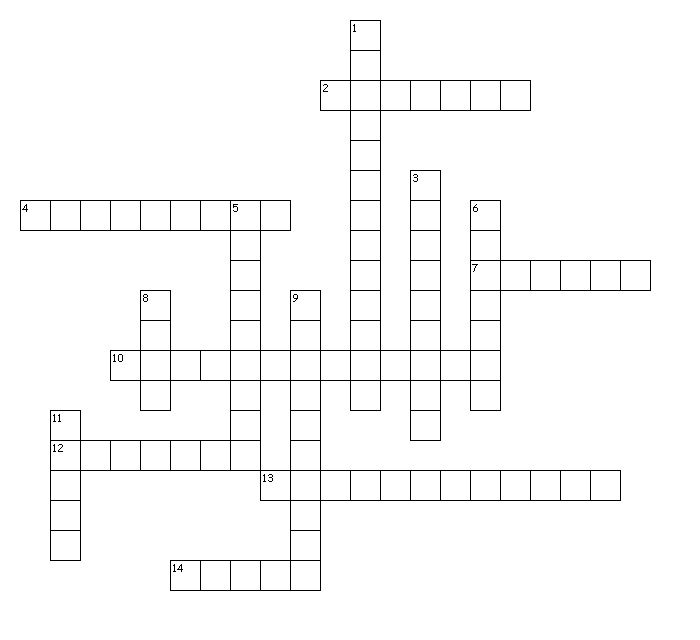 